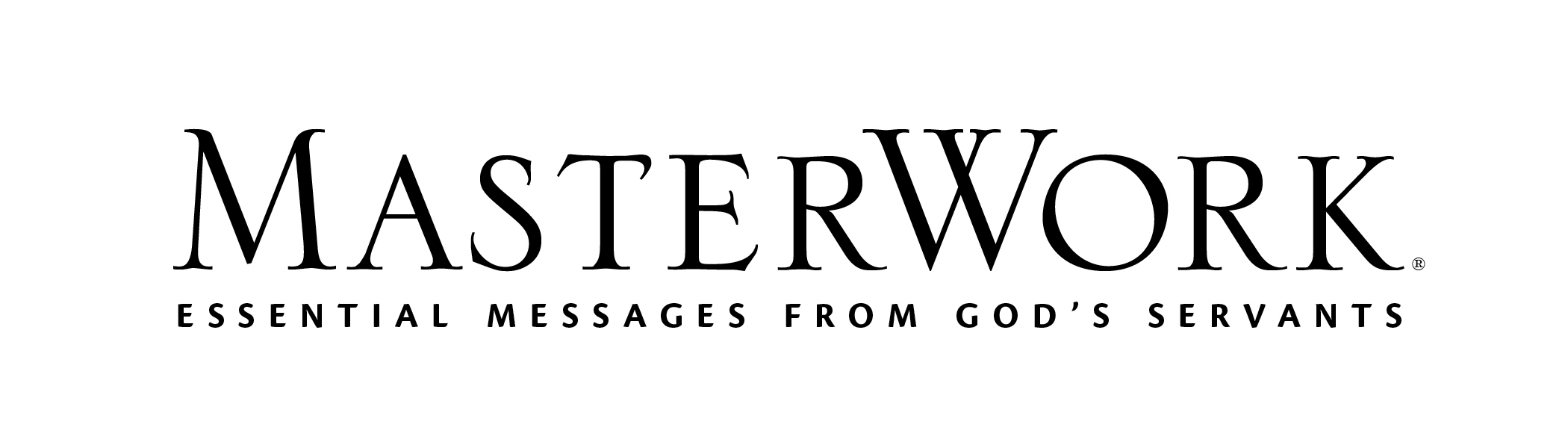 Study Series: Chasing GodAuthor: Angie Smith	Lesson Title: “8 Days” (pp. 68-77)Session 06July 11, 2021The main point of this lesson is: Spiritual doubt is not resolved by convincing, logical proofs but by looking to Jesus.Focus on this goal: To help adults identify ways they chase God but will look to Jesus instead.Key Bible Passage: John 20:19-29Before the SessionEnlist a learner to share a brief testimony about experiencing peace in a difficult circumstance. (Step 4)Make bookmarks to distribute to participants. Bookmarks should state: Be still and know that I am God. Psalm 46:10. (Step 7)During the SessionStep 1. Create Interest / Jumpstart DiscussionAsk participants if they had a nickname growing up and if they have one now. Ask: How do those nicknames reflect who you were or who you are becoming? State that this session focuses on Doubting Thomas and reminds us how to resolve spiritual doubts.Step 2.  Day 1 – Not Always a Doubter, Part 1Draw four stick figures on a whiteboard. Ask a volunteer to read John 20:19-29. Guide participants to focus on Thomas’s words (v. 25) and to summarize his response. Write this summary statement under the third stick figure. Ask a volunteer to read John 11:16 and guide learners to summarize Thomas’s commitment to Jesus at that time. Write this summary statement under the first stick figure. Ask: Why do you think Thomas responded with doubt to Jesus’ post-resurrection appearance, especially when all the other disciples had testified that they had seen the Lord (20:25) and when he was willing to die with Jesus earlier in Jesus’ ministry? Discuss that our faith can include moments of doubt and moments of great commitment and courage. Lead learners to discuss how they identify with Thomas (Day One, activity 1, p. 69).Step 3.  Day 2 – Not Always a Doubter, Part 2Ask a volunteer to read John 14:1-7 and guide learners to summarize Thomas’s response to Jesus at that time. Write this summary statement under the second stick figure. State that Thomas’s question in John 14 seems to be a legitimate question people might ask. Organize learners into small groups and tell each group to create a one-minute role play of responding to someone who was asking how they can follow Jesus if they can’t see where He is going. After a few minutes, call on groups to present their role plays (Day Two, activity 2, p 71).Step 4.  Day 3 – Confronting DoubtInvite learners to circle the word “Peace” in their Bibles in John 20:21,26. Challenge learners to define peace and ask a volunteer to find and read a definition of peace from their phone. Ask: Why was peace such a vital message that Jesus needed to share with the disciples at this time? Follow up by asking: How is it possible for Christians to experience peace when everything around them seems to be chaotic? After brief response, call on a volunteer to read Philippians 4:6-7. State that such peace is only possible when a person is in a close relationship with God. Call on the person enlisted earlier to share a brief testimony about experiencing peace in a difficult circumstance. That person may want to discuss moments of doubt that may have preceded the peace of God. Guide learners to share lessons learned about God’s peace during difficult experiences (Day Three, activity 2, p. 73).Step 5.  Day 4 – Doubt DissolvedState that Thomas had put a “condition” on his belief in Jesus’ resurrection. Guide learners to identify that condition. Ask: How do we sometimes put if/then conditions on God? Write the word doubt on a whiteboard and write Thomas’s words: “My Lord and my God!” under the fourth stick figure. Invite learners to read Thomas’s words three times in unison, first quietly, then in a normal tone of voice, then loudly and enthusiastically. As they are stating those words, erase the word doubt from the board. State that Thomas’s doubt was erased as he recognized Jesus, even without touching Him. Discuss how experiences of doubt can lead to strengthened faith, pointing out that Thomas’s proclamation was the first time in the New Testament that anyone called Jesus “God” (p. 74). Invite learners to share when they have had “aha” moments with God, recognizing Him anew for who He is (Day Four, activity 2, p. 75).Step 6.  Day 5 – No More ChasingChallenge learners to describe the difference between looking for God and looking at God. State that as we expend energy “chasing God,” as the author writes, we may miss His presence in our lives. Read Psalm 46:10. Guide learners to list steps believers can take to stop chasing God and start communing with God (Day Five, activity 1, p. 76).Step 7. Practical Application – Live Out the LessonDistribute bookmarks to participants. Close in prayer that all participants can experience renewed faith as they learn to be still and know God.After the SessionPray for those in your class who may be struggling with doubt.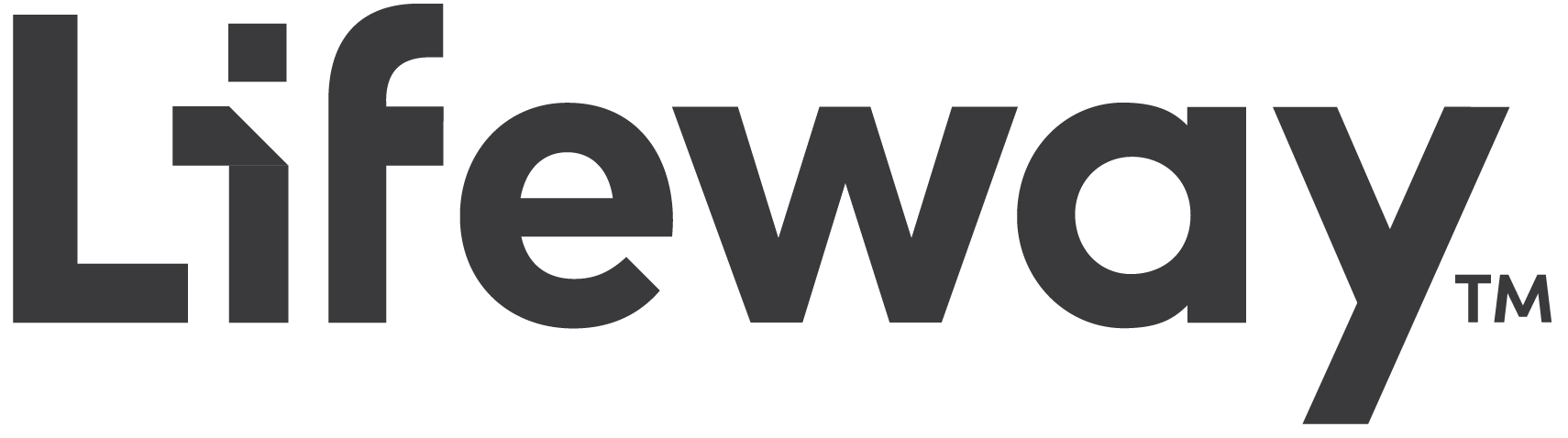 